OGŁOSZENIEW dniu 1 czerwca 2016 r. z okazji Dnia Dziecka, wszyscy uczniowie są zwolnieni z odpowiedzi ustnej i kartkówek – „szczęśliwy numerek” dla wszystkich uczniów 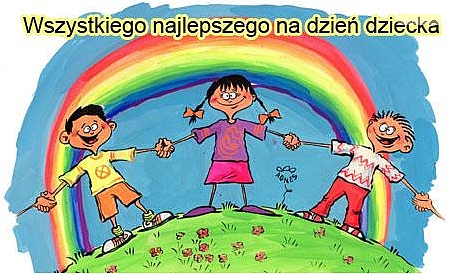 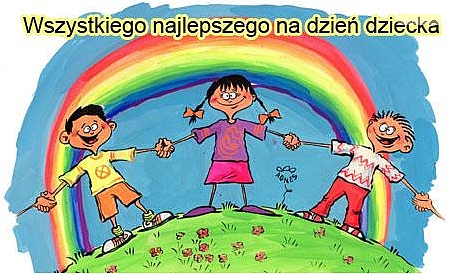 (nie dotyczy uczniów, którzy będą w tym dniu przeszkadzać w prowadzeniu lekcji)